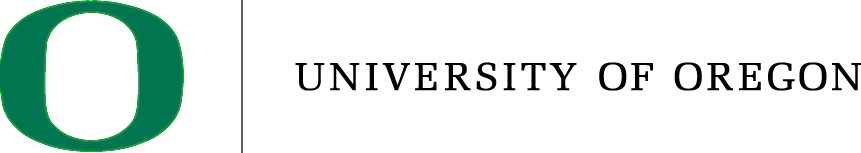 Employment Separation Checklist & Instructions(To be completed by supervisor and retained in employee file. Update at the point of transfer, termination or extended leave.)Employee Name		Department   	 
Hire Date	Last Day of Employment  	Employment Checklist & Instructions-Pg. 2(To be completed by supervisor and retained in employee file. Update at the point of transfer, termination or extended leave.)Employee Name		Separation InstructionsThe Employment Checklist and Instructions serves as a guide to assist supervisors and employees with addressing key areas as the employee separates from the university.  Consider the department’s policies and procedures while working the checklist.  Use listed items as applicable and add as necessary.  Complete Final Payroll Documents: Standard Separation Transfer to Other UO Dept.Death Graduate Teaching Fellow SeparationStudent Employee Separation Retirement Notify the Benefits Office: Contact the Benefits Office by emailing hrbenefits@uoregon.edu with your employee’s name, UO ID number, and termination date.  Benefits will send out important information regarding benefit termination to your employee.
Terminate Mobile Technology Reimbursements: Please remember to terminate automatic account reimbursements for mobile technology by emailing apbao@uoregon.edu
Collect ID Card: If possible, the UO ID card should be collected from the employee if they are fully separating from the university. The ID card should be confidentially destroyed.
Collect Keys and Terminate Building Access:  Collect keys to all buildings/office/desk and if the employee has a building access code or card swipe/prox access you’ll need visit the UO Police Department’s webpage and select Online Forms to remove access.Locknetic/Omni CodeCard Access Request
Collect UO property:  Including tangible items, i.e. laptop, other personal computer devices, cell phone, pager, locker number or other items specific to your department and intangible items including intellectual property.  Request that personal files are deleted before equipment is returned.  If the employee is unable to remove personal files prior to separation, they can identify these files to be returned and we will consider their request.
Record Retention/Preservation: Contact Information Services and your unit IT administrator no later than 2 weeks before the employee’s last day to enable preservation of University-related electronic communications, electronically stored files, and hard copy files.  All paper and electronically stored records, including email where a) our retention schedule requires preservation b)where the information is subject to a legal hold or c) where the information is subject to a pending public records request. We cannot delete departing employee accounts and inboxes until all UO work-related records are retained and preserved pursuant to applicable retention schedules and or active legal holds.

Remove Procurement Card Authorization and Delete Card Custodian or Budget Authority Authorization: Notify Purchasing and Contracting Services of the removal of authorization for the use of a Procurement Card by emailing pcard@uoregon.edu within 24 hours of the change to employee status.  If the employee separating from the university is the card custodian/budget authority for your unit, the unit must email pcard@uoregon.edu within 24 hours after such a separation. All Procurement card activity must stop within the unit until a new PCard Authorization Form is submitted, required training is complete and a new pcard is issued.  PCS Forms can be found on the Purchasing and Contracting Website.
Cancel Telecommunications: If you need to cancel a phone line, cell phone or terminate a long distance code you will need to complete the forms on the UO Service Portal website.  Forms 1(a), 2(a), 2(b) and 12(a) are the most common forms needed when removing access from a separating employee.  
Terminate Access to Computing Accounts:  When the job and employment record are ended in Banner, access to computing accounts will be terminated based on the classification of the employee.  The Identity Management website outlines when access will be terminated for different technology.  If you have a separation requiring immediate termination please email account@ithelp.uoregon.edu  with the separation information of the employee along with their Duck ID.  
Request Employee Update Personal Information: Remind the employee to update their personal information by logging on to Duckweb or by completing an Employee Information Form and submitting to the Payroll Office.  It’s important for the university to have correct contact information for future correspondence (for W-2, COBRA, etc.).
Arrange for Transition of Outstanding Assignments: Meet with the employee to determine outstanding assignments and work that will need to be delegated to another team member.
Employee Voicemail/Email:Ask the employee to update their voicemail and email message to include a new contact within your department.  If you are unable to have the employee update the voice message contact your telephone coordinator assigned to your department for further instructions.
 Remove Name from Mail Services: Email Campus Mail at uomailing@uoreogn.edu to notify them of a separation.
Remove Employee Email from University Listservs: Remove employee from university listservs by emailing listmaster@uoregon.edu with the employee’s email and last day of employment.
Remove Employee Contact Information from Departmental Resources: Remove employee contact information from your website, emergency contact lists and other internal resources.
Check UO Online Directory Listing: If you find that the employee’s name has not been removed from the UO Online Directory after the employee’s job has been terminated, please contact Telecommunications by emailing nts@ithelp.uoregon.eduEmployee Separation: Supervisor TasksTRANSFERTRANSFERSEPARATIONSEPARATIONEmployee Separation: Supervisor TasksDateInitialsDateInitials  Obtain letter of resignation if voluntary separation  HR Document Submission Forms –PRF to terminate job/stipends etc. Verify final timesheet or leave report. Verify vacation leave balance hours for final checkShare Employee Separation Checklist and Exit Interview schedule (if applicable)        NA       NACounsel employee to contact the Benefits Office for information about 
retirement/health/life benefits. Notify Benefits of Separation
hrbenefits@uoregon.edu
        NA       NACollect ID Card from employee at separation –send to Card Office
If UO ID Card is used for building access, notify the building manager of final date of employment.        NA       NACounsel employee to update their address and final check delivery method if neededInternational Employees   If employee is on a UO sponsored work authorization (E-3, H-1B, 
  J-1, TN, etc.) contact the Employment Immigration Specialist to
  confirm immigration paperwork is updated.UO Equipment & PropertyManage return of all university property and equipment (i.e. pager, laptop, cell phone other.
Notes: _________________________________________Record Retention Preservation of Electronic FilesAll paper and electronically stored records, including email were a) our retention schedule requires preservation b)where the information is subject to a legal hold or c) where the information is subject to a pending public records request. Building AccessRemove building access codes for employee.Request return of keys -building/office/file cabinet etc.Remove all other access codes: copier, locker (if applicable)Telecommunications –UO Service PortalTelephone Extension removed or change outgoing messageMobile Technology Payment Terminated (if applicable)Employee Separation: Supervisor TasksTRANSFERTRANSFERSEPARATIONSEPARATIONEmployee Separation: Supervisor TasksDateInitialsDateInitialsTransitional TasksConfirm status of projects and assignments. Work to arrange transition of projectsEnsure you know where shared files are stored before employee departs.Request Passwords: voicemail, email, listservs; other?Purchasing and Contracting ServicesTerminate Procurement Card (VISA) accessTerminate Custodian Authorization of Petty Cash  (balance fund and remove access)Remove Signature Authorization from all accountsParking Permit Counsel employee to return parking permit for possible refund.Computing Accounts-Terminated:  When the job and employment record are ended in Banner, access to computing accounts will be terminatedIf you have a separation requiring immediate termination please email account@ithelp.uoregon.edu  with the separation information of the employee along with their Duck ID.  
  Contact Information Services to ensure that the employee is
  removed from listservs and determine if employee is 
  allowed to retain UO network/e-mail account (i.e., is the
  person a student or retiree?)    Other (Dept. specific or addition)